    MÅNEDSPLAN  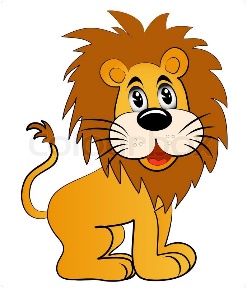       LØVESTUEN             Måned:                      MAJ                    Med forbehold for ændringer – følg med på tavlen!Uge 18Emne   -   Erhverskendskab  Man d. 2.TurdagTir. d. 3.Maddag   Ons d. 4.MotorikTor d. 5.Fre d. 6.Legetøjsdag + børnenmøde Uge 19Emne   -   Erhverskendskab    Man d. 9.TurdagTir d. 10.Ons d. 11.Motorik   -   Andrea 5 årTor d. 12.Tur til brandstationenFre d. 13.St. BededagUge 20Emne   Man d. 16.Tir d. 17.Tur til Sorø kirkeOns d. 18.MotorikTor d. 19.Fre d. 20.Legetøjsdag + børnemødeUge 21Emne   Man d. 23.TurdagTir d. 24.Ons d. 25.Bedste/BlomsterdagTor d. 26.Kristi himmelfartFre d. 27.LukketUge 22EmneMan d. 30.TurdagTir d. 31.MaddagOns d. Tor d. Fre d. 